Załącznik nr 1PARAMETRY PRZEDMIOTU ZAMÓWIENIAMarka .................................. Model .................................. Silnik .................................... ......................................................... podpis Wykonawcy Załącznik nr 2 FORMULARZ OFERTYZAMAWIAJĄCY:
Wodne Pogotowie Ratunkowe
Os. Polana Szaflarska 1/38
34-400 Nowy Targ
NIP: 735 285 69 91 REGON: 122 817 548  WYKONAWCA:  * dodać dodatkowe wiersze, w przypadku Wykonawców wspólnie ubiegających się o zamówienie, w zależności od liczby Wykonawców tworzących Konsorcjum zgodnie z pkt 11 siwz. Podwykonawca nie jest uważany za Wykonawcę wspólnie ubiegającego się o zamówienie. Jeśli niniejsza Oferta składana jest przez indywidualnego Wykonawcę, to nazwa Wykonawcy winna być wpisana w poz. 1 (a wszystkie inne wiersze mogą zostać usunięte). W odpowiedzi na ogłoszony przetarg nieograniczony na dostawę samochodu osobowego z napędem 4x4 dla celów ratownictwa wodnego, składam(y) poniższą ofertę: Cena netto za całość dostawy ................................................................ zł Podatek VAT ...............% tj. ................................................. zł Cena brutto za całość dostawy: ............................................................ zł (słownie: ................................................................................. zł) Oświadczam(y), iż wybór niniejszej oferty będzie / nie będzie * prowadził do powstania u Zamawiającego obowiązku podatkowego zgodnie z przepisami o podatku od towarów i usług. 
(dalej wypełnić należy jedynie w przypadku wskazania opcji „będzie”, czyli w przypadku, gdy Wykonawca nie jest płatnikiem podatku VAT na terenie Rzeczpospolitej Polskiej i w zastępstwie Wykonawcy podatek ten miałby uiszczać Zamawiający) W związku z faktem, iż wybór niniejszej oferty będzie prowadził do powstania u Zamawiającego obowiązku podatkowego zgodnie z przepisami o podatku od towarów i usług, wskazuję: nazwę (rodzaj) towaru/usługi: ............................................................................. 
(wpisać właściwe – informacja stanowiąca podstawę ustalenia stawki podatku w ramach obowiązku podatkowego Zamawiającego) wartość towaru/usługi bez kwoty podatku: .....................................................
(wpisać stosowną kwotę, przy czym wartość ta winna być spójna z kwotą stanowiącą cenę ofertową) Przedmiot zamówienia dostarczę w terminie do dnia ..................................... 
(nie później niż do dnia 14 listopada 2017 r.). Na przedmiot zamówienia udzielam następującej gwarancji: 
- na podzespoły mechaniczne i elektroniczne bez limitu kilometrów ......................... (min. 2 lata) 
- na powłokę lakierniczą ................................. (min. 2 lata) 
- na perforację nadwozia ........................... (min. 12 lat) bez limitu przebiegu Informacja dotycząca warunków serwisowania samochodu w okresie gwarancji jak i w okresie pogwarancyjnym (w tym częstotliwość przeglądów, wykaz podmiotów wykonujących czynności serwisowe) : ................................................................................................................................................................................................................................................................................................................................................................................................................................................................................................................................................................................................................Oświadczam(y), że akceptuję(my) 30-o dniowy termin płatności faktury zatwierdzonej przez zamawiającego. Oświadczam(y), że uważam(y) się za związanego(ych) ofertą, co najmniej 30 dni licząc od daty upływu terminu składania ofert. Oświadczam(y), że zdobyłem(śmy) konieczne informacje do przygotowania oferty i uwzględniłem/liśmy je w kalkulacji oferty oraz że zapoznałem(śmy) się z warunkami zawartymi w specyfikacji istotnych warunków zamówienia, wyjaśnieniami i modyfikacjami siwz przekazanymi przez Zamawiającego i uznaję(my) się za związanych uwzględnionymi w niej zapisami. Oświadczam(y),że będę(my)/nie będę(my)* korzystać z podwykonawców. Oświadczam(y), iż powierzam(y) podwykonawcy(om): ...................................................................................................................................................................................................................................................................................................................... 
(nazwa/firma podwykonawcy/ów)następujący zakres rzeczowy*: ................................................................................................................................. ................................................................................................................................. ................................................................................................................................. Wartość lub procentowa część zamówienia, jaka zostanie powierzona podwykonawcy: ............................................................. Wykonawca jest (UWAGA! Niewłaściwe skreślić*) 
-Mikroprzedsiębiorstwem  
- Małym przedsiębiorstwem
- Średnim przedsiębiorstwemOświadczam(y), że akceptuję(my) projekt umowy stanowiący załącznik nr 6 do niniejszej specyfikacji i że w razie wygrania przetargu zobowiązuje(my) się do zawarcia umowy zgodnej z przedstawionym wzorem.  Oferta składa się z .......................... stron kolejno ponumerowanych od nr ................. do nr .............................  Na podstawie art. 8 ust 3 ustawy PZP wskazane poniżej informacje stanowią tajemnicę przedsiębiorstwa w rozumieniu przepisów o zwalczaniu nieuczciwej konkurencji i w związku z niniejszym nie mogą być one udostępniane, w szczególności innym uczestnikom postępowania.  Wykaz dowodów (m.in. dokumentów) wskazujących, iż zastrzeżone informacje stanowią tajemnicę przedsiębiorstwa oraz opis działań (środków) podjętych w celu zachowania poufności informacji: 
1. ............................................................................................................................ 
2. ............................................................................................................................ 
3. ............................................................................................................................ 
4. ............................................................................................................................ OSOBA UPRAWNIONA DO KONTAKTÓW: Data: .................................. ....................................................... (podpis i pieczęć imienna lub czytelny podpis upoważnionego przedstawiciela wykonawcyZałącznik nr 3 ZAMAWIAJĄCY:
Wodne Pogotowie Ratunkowe
Os. Polana Szaflarska 1/38
34-400 Nowy Targ
NIP: 735 285 69 91 REGON: 122 817 548  WYKONAWCA: OŚWIADCZENIE WYKONAWCYskładane na podstawie art. 25a ust. 1 ustawy z dnia 29 stycznia 2004 r. 
Prawo zamówień publicznych (dalej jako: ustawa Pzp), 
DOTYCZĄCE PRZESŁANEK WYKLUCZENIA Z POSTĘPOWANIANa potrzeby postępowania o udzielenie zamówienia publicznego pn. dostawa samochodu osobowego z napędem 4x4 dla celów ratownictwa wodnego oświadczam, co następuje: OŚWIADCZENIA DOTYCZĄCE WYKONAWCY: 1. Oświadczam, że nie podlegam wykluczeniu z postępowania na podstawie art. 24 ust 1 pkt 12-23 ustawy Pzp. 2. Oświadczam, że nie podlegam wykluczeniu z postępowania na podstawie art.24 ust. 5 pkt1  i 8 ustawy Pzp . ....................... (miejscowość), dnia .................... r. ..............................................(podpis) Oświadczam, że zachodzą w stosunku do mnie podstawy wykluczenia z postępowania na podstawie art. ....................... ustawy Pzp (podać mającą zastosowanie podstawę wykluczenia spośród wymienionych w art. 24 ust. 1 pkt 13-14, 16-20 lub art. 24 ust. 5 ustawy Pzp). Jednocześnie oświadczam, że w związku z ww. okolicznością, na podstawie art. 24 ust. 8 ustawy Pzp podjąłem następujące środki naprawcze: ............................................................................................................................................................................................................................................................................................................................................................................................................................................................................................ (miejscowość), dnia ...................... r. ..............................................(podpis) OŚWIADCZENIE DOTYCZĄCE PODMIOTU, NA KTÓREGO ZASOBY POWOŁUJE SIĘ WYKONAWCA: Oświadczam, że w stosunku do następującego/ych podmiotu/tów, na którego/ych zasoby powołuję się w niniejszym postępowaniu, tj.: .............................................................................. 
(podać pełną nazwę/firmę, adres, a także w zależności od podmiotu: NIP/PESEL, KRS/CEiDG) nie zachodzą podstawy wykluczenia z postępowania o udzielenie zamówienia. ....................... (miejscowość), dnia ...................... r. ..............................................(podpis) OŚWIADCZENIE DOTYCZĄCE PODANYCH INFORMACJI: Oświadczam, że wszystkie informacje podane w powyższych oświadczeniach są aktualne i zgodne z prawdą oraz zostały przedstawione z pełną świadomością konsekwencji wprowadzenia zamawiającego w błąd przy przedstawianiu informacji. ....................... (miejscowość), dnia ...................... r. ..............................................(podpis) Załącznik nr 4ZAMAWIAJĄCY:
Wodne Pogotowie Ratunkowe
Os. Polana Szaflarska 1/38
34-400 Nowy Targ
NIP: 735 285 69 91 REGON: 122 817 548  WYKONAWCA: OŚWIADCZENIE WYKONAWCYskładane na podstawie art. 25a ust. 1 ustawy z dnia 29 stycznia 2004 r. 
Prawo zamówień publicznych (dalej jako: ustawa Pzp), 
DOTYCZĄCE SPEŁNIANIA WARUNKÓW UDZIAŁU W POSTĘPOWANIUNa potrzeby postępowania o udzielenie zamówienia publicznego pn. dostawa samochodu osobowego z napędem 4x4 dla celów ratownictwa wodnego oświadczam, co następuje: INFORMACJA DOTYCZĄCA WYKONAWCY:Oświadczam, że spełniam warunki udziału w postępowaniu określone przez zamawiającego w pkt 9.1.2 siwz. ....................... (miejscowość), dnia .................... r. ................................................(podpis) INFORMACJA W ZWIĄZKU Z POLEGANIEM NA ZASOBACH INNYCH PODMIOTÓW: Oświadczam, że w celu wykazania spełniania warunków udziału w postępowaniu, określonych przez zamawiającego w pkt 9.1.2 siwz, polegam na zasobach następującego/ych podmiotu/ów: ............................................................................................................................................................................................................................................................................................................., w następującym zakresie ……………................................................................................................................ (wskazać podmiot i określić odpowiedni zakres dla wskazanego podmiotu). ....................... (miejscowość), dnia .................... r. ..............................................(podpis) OŚWIADCZENIE DOTYCZĄCE PODANYCH INFORMACJI: Oświadczam, że wszystkie informacje podane w powyższych oświadczeniach są aktualne i zgodne z prawdą oraz zostały przedstawione z pełną świadomością konsekwencji wprowadzenia zamawiającego w błąd przy przedstawianiu informacji. ....................... (miejscowość), dnia .................... r. ..............................................(podpis)Załącznik nr 5pieczęć Wykonawcy INFORMACJA DOTYCZĄCA PRZYNALEŻNOŚCI DO TEJ SAMEJ GRUPY KAPITAŁOWEJskładana przez Wykonawcę w terminie 3 dni od zamieszczenia na stronie internetowej informacji z otwarcia ofert dotyczy postępowania: dostawa samochodu osobowego z napędem 4x4 dla celów ratownictwa wodnego, Niniejszym oświadczam(y), że: -nie należę (my) do tej samej grupy kapitałowej* w rozumieniu ustawy z dnia 16 lutego 2007 r. o ochronie konkurencji i konsumentów (Dz.U. z 2015 r. poz. 184, 1618 i 1634) z żadnym z Wykonawców, którzy złożyli odrębne oferty w niniejszym postępowaniu. -należę (my) do tej samej grupy kapitałowej* w rozumieniu ustawy z dnia 16 lutego 2007 r. o ochronie konkurencji i konsumentów (Dz.U. z 2015 r. poz. 184, 1618 i 1634) z Wykonawcami, którzy złożyli odrębne oferty w niniejszym postępowaniu (należy wymienić Wykonawców należących do tej samej grupy kapitałowej): 1) ...................................................................... 2) ....................................................................... Wraz ze złożeniem niniejszego oświadczenia, Wykonawca może przedstawić dowody, że powiązania z innym wykonawcą nie prowadzą do zakłócenia konkurencji w postępowaniu o udzielenie zamówienia. ....................... (miejscowość), dnia .................... r. ..............................................(podpis)* niepotrzebne skreślić  Załącznik nr 6 PROJEKT UMOWYW dniu ............................ 2017 roku w Nowym Targu pomiędzy: Wodnym Pogotowiem Ratunkowym, z siedzibą w Nowym Targu, Polana Szaflarska 1/38, zarejestrowanym w rejestrze stowarzyszeń prowadzonym przez Sąd Rejonowy dla Krakowa Śródmieścia w Krakowie, XII Wydział Gospodarczy pod numerem 0000418686, NIP: 735-285-69-91, REGON:122817548 reprezentowanym przez: Prezesa Marka Jasińskiego, zwanym w dalszej części niniejszej umowy Zamawiającym a ........................................................................................................ reprezentowanym przez  .................................................................................................................... zwanym w dalszej części niniejszej umowy Wykonawcą w wyniku przeprowadzenia postępowania w trybie przetargu nieograniczonego, zgodnie z przepisami ustawy z dnia 29 stycznia 2004 r. Prawo zamówień publicznych (t.j. Dz. U. z 2016 r. poz.2164; zm. Dz.U. z 2016 r. poz.1020) zawarto umowę o następującej treści: §1 Przedmiot umowyPrzedmiotem niniejszej umowy jest dostawa fabrycznie nowego samochodu, marki ........... model ......................., wolnych od wad konstrukcyjnych, materiałowych i wykonawczych, dla celów ratownictwa wodnego, rok produkcji 2017, zgodnie ze złożoną ofertą przetargową, na warunkach określonych w specyfikacji istotnych warunków zamówienia oraz zgodnie z postanowieniami niniejszej umowy.  Zamawiający zleca, a Wykonawca przyjmuje do wykonania przedmiot umowy określony w ust. 1 Specyfikację przedmiotu umowy zawiera załączona do niniejszej umowy oferta Wykonawcy wraz z opisem parametrów technicznych oferowanego samochodu, potwierdzającego zgodność co do rodzaju, wyposażenia i wymagań określonych przez Zamawiającego.  Zamawiający zamawia zrealizowanie, a Wykonawca zobowiązuje się wykonać przedmiot umowy bez zbędnej zwłoki, w terminie określonym w § 3 niniejszej umowy, przy zachowaniu należytej staranności.  Wykonawca oświadcza, iż jest uprawniony do przeniesienia na Zamawiającego prawa własności samochodu, o których mowa w ust. 1.  Osobą upoważnioną ze strony Wykonawcy do kontaktów z Zamawiającym jest Pan(i) .............................................................. tel. .........................................Osobą upoważnioną ze strony Zamawiającego do kontaktów z Wykonawcą jest Pan(i) .............................................................. tel. .........................................  §2 Oświadczenia i zapewnienia Wykonawcy  1. 	Wykonawca oświadcza, że posiada odpowiednią wiedzę, doświadczenie i dysponuje stosowną bazą do wykonania przedmiotu umowy. 2. 	Wykonawca oświadcza, iż jest ubezpieczony od odpowiedzialności cywilnej w zakresie prowadzonej przez siebie działalności i posiada aktualną polisę ubezpieczeniową, a w przypadku jej braku inny dokument potwierdzający, że Wykonawca jest ubezpieczony od odpowiedzialności cywilnej w zakresie prowadzonej działalności związanej z przedmiotem zamówienia §3 Dostawa i odbiórWykonawca zobowiązany jest do realizacji zamówienia określonego w § 1 ust. 1 w terminie: do ...................2017 r. (nie później niź do 14 listopada 2017 r.)  Dostawa przedmiotu zamówienia do siedziby biura Zamawiającego (os. W.Witosa 19/4, 34-400 Nowy Targ) nastąpi na koszt Wykonawcy.  O terminie odbioru samochodu Wykonawca zobowiązany jest powiadomić Zamawiającego na piśmie, z co najmniej trzydniowym wyprzedzeniem przed planowanym terminem dostawy.  Odbiór samochodów zostanie poprzedzony szczegółowymi badaniami zgodności parametrów technicznych z opisem stanowiącym załącznik do oferty Wykonawcy w obecności upoważnionych przez Strony osób.  Wykonawca zobowiązany jest do dostarczenia w dniu dostawy kompletnej dokumentacji sporządzonej w języku polskim, zawierającej odpowiednio: 1)  kartę pojazdu,  2)  kartę gwarancyjną pojazdu oraz wykaz ASO, które są uprawnione do wykonywania napraw oraz przeglądów w okresie gwarancyjnym,  3)  instrukcję obsługi pojazdu i wyposażenia,  4)  wyciąg ze świadectwa homologacji pojazdu.  §4 Wynagrodzenie Wykonawcy  Wynagrodzenie za dostarczony przedmiot zamówienia zgodnie ze złożoną ofertą przetargową wynosi: netto: ....................... zł plus podatek VAT ....% w kwocie .....zł co daje kwotę brutto: .................. (słownie złotych: ...................................);  Wskazane w ust. 1 wynagrodzenie jest ostateczne i zawiera wszystkie koszty Wykonawcy.  Wykonawca, określone w ust. 1 wynagrodzenie, otrzyma po wykonaniu całości przedmiotu umowy, potwierdzonego protokołem odbioru i złożeniu faktury.  Płatność wynikająca z realizacji niniejszej umowy nastąpi przelewem na wskazany w treści faktury numer rachunku bankowego Wykonawcy w ciągu 30 dni od daty otrzymania faktury przez Zamawiającego.  W przypadku nieterminowego uregulowania należności, określonej w ust. 1 Zamawiający zapłaci Wykonawcy odsetki ustawowe.  §5 Warunki Gwarancji  Wykonawca zobowiązuje się dostarczyć przedmiot umowy bez wad i usterek.  Wykonawca udziela gwarancji dobrej jakości dostarczonych pojazdów i wyposażenia, liczonej od dnia podpisania bez uwag protokołu odbioru odpowiednio: 
a. na podzespoły mechaniczne i elektroniczne bez limitu kilometrów .................... 
b. na powłokę lakierniczą ................................. 
c. na perforację nadwozia ........................... bez limitu przebiegu  Wykonawca zobowiązuje się do serwisowania przedmiotu umowy w okresie udzielonej gwarancji.  W przypadku wystąpienia w okresie gwarancji wad przedmiotu umowy Wykonawca zobowiązuje się do bezpłatnego ich usunięcia w nieprzekraczalnym terminie 14 dni roboczych, licząc od dnia przekazania Wykonawcy samochodu do wskazanych przez Wykonawcę autoryzowanych stacji serwisowych na terenie kraju.  §6 Kary UmowneStrony zastrzegają sobie prawo do dochodzenia kar umownych za niezgodne z niniejszą umową lub nienależyte wykonanie zobowiązań z umowy wynikających. Wykonawca zobowiązuje się zapłacić Zamawiającemu kary umowne w wysokości: a)  0,2 % całkowitego wynagrodzenia brutto określonego w § 4 ust. 1 niniejszej umowy, za każdy dzień opóźnienia w dostarczeniu przedmiotu niniejszej umowy;  b)  0,5 % całkowitego wynagrodzenia brutto określonego w § 4 ust. 1 niniejszej umowy, za każdy dzień opóźnienia wymiany lub usunięcia wad, o których mowa w § 5 ust. 4 niniejszej umowy;  W przypadku odstąpienia od umowy z jednej ze stron, strona winna odstąpienia zapłaci drugiej karę umowną w wysokości 10 % łącznej wartości brutto przedmiotu zamówienia określonej w § 4 umowy.  §7 Podwykonawstwo  Wykonawca zobowiązuje się wykonać zamówienia własnymi siłami, bez udziału podwykonawców*/ przy udziale podwykonawców*  Wykonawca zamierza zlecić podwykonawcy ............... (nazwa firmy) następujący zakres czynności: .................................................(zapisy zostaną doprecyzowane po wyborze Wykonawcy)  Zmiana podwykonawcy w okresie trwania umowy wymaga pisemnego uzasadnienia i zgody Zamawiającego.  Zatrudnienie podwykonawcy bez uzyskania zgody Zamawiającego stanowi podstawę odstąpienia od umowy przez Zamawiającego z winy Wykonawcy.  Wykonawca odpowiada za działania i zaniechania podwykonawców jak za własne. §8 Postanowienia końcowe  1. 	Wszelkie zmiany niniejszej umowy wymagają zgody Stron w formie pisemnej pod rygorem nieważności. 2. 	W sprawach nie unormowanych niniejszą umową mają zastosowanie przepisy ustawy Prawo zamówień publicznych oraz Kodeksu Cywilnego. 3. 	Spory powstałe na tle realizacji niniejszej umowy będą rozstrzygane przez sąd powszechny właściwy dla siedziby Zamawiającego. 4. 	Umowę sporządzono w dwóch jednobrzmiących egzemplarzach, po jednym dla każdej ze stron.5. 	Wykonawca nie ponosi odpowiedzialności za opóźnienia lub nie dojście do skutku dostawy, jeżeli jest to wywołane "siłą wyższą".  6. 	Jako „siły wyższe” uznane zostają: klęski żywiołowe, huragan, powódź, katastrofy transportowe, pożar, eksplozje, wojna, strajk i inne nadzwyczajne wydarzenia, których zaistnienie leży poza zasięgiem i kontrolą stron umowy.  7. 	Wykonawca wyraża zgodę na potrącenie przez Zamawiającego naliczonych kar umownych w związku z realizacją przez Wykonawcę umowy z wynagrodzenia należnego Wykonawcy.  8. 	Zamawiający zastrzega sobie prawo do dochodzenia odszkodowania przewyższającego kary umowne na zasadach ogólnych.  Załączniki: -opis przedmiotu zamówienia - formularz oferty ............................................					 ........................................ Wykowawca 								Zamawiający Lp. Wyszczególnienie Warunki wymagane przez zamawiającego dla samochoduWarunki oferowane przez Wykonawcę̨ dla samochodu podać/opisać1Rok produkcji 20172Rodzaj silnika Diesel3Pojemność silnika2600cm3 – 3000cm34Napęd stały na 4 koła 5Moc silnika powyżej 210 KM6Maksymalny moment obrotowy wg. wskazań producenta Powyżej 480 Nm7Ilość miejsc: 5TAK8Kolor: srebrny/szary/czerwonyTAK9Boczne poduszki powietrzne i kurtyny powietrzne dla kierowcy i pasażeraTAK10Skrzynia ładunkowaTAK11ABS z funkcją off-road TAK12ESP z asystentem hamowaniaTAK13Wspomaganie układu kierowniczegoTAK14Blokada tylnego mechanizmu różnicowegoTAK15Skrzynia biegów 8-biegowa automatycznaTAK16Dodatkowa osłona silnika od dołuTAK17Immobilizer TAK18Reflektory biksenonowe ze światłami do jazdy dziennej LED TAK19Uchwyty do mocowania ładunku TAK20Hak holowniczyTAK21Nadkola poszerzane TAK22Zbiornik paliwa 80l TAK23Koło zapasowe pełnowymiarowe z obręczą stalową TAK24Alarm z zasilaniem, dozorem kabiny kierowcy oraz zabezpieczeniem przed odholowaniem, oddzielnym odblokowaniem drzwi kierowcyTAK25Kierownica wielofunkcyjna obszyta skórą TAK26Lusterka zewnętrzne elektrycznie regulowane, ogrzewane i składaneTAK27Światła przeciwmgielne przednie z funkcją statycznego doświetlania zakrętówTAK28Lampa zespolona LED, niebieska, 2x moduły LED, biały podświetlany panel TAK29Dodatkowe oświetlenie roboczeTAK30Stopnie z blachą ryflowana TAK31Szperach dachowy LEDTAK32Reling dachowyTAK33Klimatyzacja automatycznaTAK34TempomatTAK35Czujnik deszczu i zmierzchuTAK36Podgrzewane fotele kierowcy i pasażeraTAK37Czujniki parkowania przód i tyłTAK38Komplet opon terenowychTAK39Syrena plus mikrofon do podawania komunikatówTAK40Zderzak tylny ze zintegrowanym stopniemTAK41NawigacjaTAKlp. Nazwa(y) Wykonawcy(ów), NIP, REGON Adres(y) Wykonawcy(ów) nr. tel. /faks/mail* Lp.Oznaczenie rodzaju (nazwy) informacji Strony w ofercie (wyrażone cyfrą) Strony w ofercie (wyrażone cyfrą) Lp.Oznaczenie rodzaju (nazwy) informacji Od Do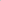 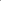 Imię i nazwisko Adres Nr telefonu Nr faksu Adres e-mail lp. Nazwa(y) Wykonawcy(ów), NIP, REGON Adres(y) Wykonawcy(ów) nr. tel. /faks/mail* lp. Nazwa(y) Wykonawcy(ów), NIP, REGON Adres(y) Wykonawcy(ów) nr. tel. /faks/mail* 